                      Памятка поведения на железной дорогеЗапрещается: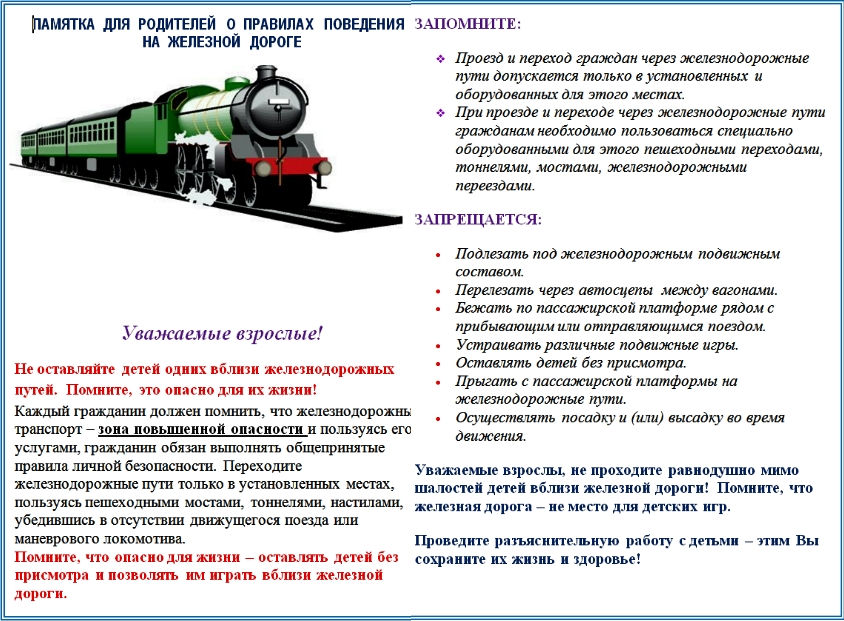 Переходить и не перебегать через железнодорожные пути, если вблизи приближающийся поезд. Сэкономите минуту – потеряете жизнь!Не рискуйте своей жизнью! Ходите по путям на станциях и перегонах! Железнодорожная колея – не место для прогулок!В ожидании поезда, находясь на платформе, устраивать игры и развлечения с выходом на железнодорожный путь!Запрыгивать  на подножки вагонов – это не геройство!Кататься с откосов насыпей!Подлезать под вагоны стоящего состава. Поезд в любой момент может тронуться!Влезать на крышу вагонов. В контактной сети высокое напряжение. Прикасайться к токоведущему оборудованию под вагонами пассажирских и электропоездов.Уважаемы взрослые!Соблюдайте сами и учите детей правилам безопасности на железнодорожном транспорте!Не оставляйте детей одних и не позволяйте им играть вблизи железнодорожных путей!Помните, это опасно для их жизни! Не проходите равнодушно мимо шалостей детей вблизи железнодорожной дороги.